Lakelands Primary School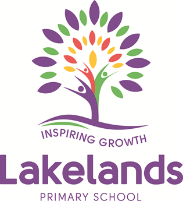 Board MeetingMeeting Date9 June 20209 June 20209 June 20209 June 2020Personnel AttendingBoard Chair: Megan ClearyExecutive Officer: Jane ClarkBoard Members Present: Bradden Mitchell, Marnie Hamilton, Alex Sallur, Kerry Bell, Emma-Lee Whybrow, Brigitta Swed, Fleur Leo, Pauric Doherty, Ian Allen, Nicole Radcliffe, Jessica Smylie, Chris Whybrow, Belinda BrownVisitors: L’ticia Howes   Board Chair: Megan ClearyExecutive Officer: Jane ClarkBoard Members Present: Bradden Mitchell, Marnie Hamilton, Alex Sallur, Kerry Bell, Emma-Lee Whybrow, Brigitta Swed, Fleur Leo, Pauric Doherty, Ian Allen, Nicole Radcliffe, Jessica Smylie, Chris Whybrow, Belinda BrownVisitors: L’ticia Howes   Board Chair: Megan ClearyExecutive Officer: Jane ClarkBoard Members Present: Bradden Mitchell, Marnie Hamilton, Alex Sallur, Kerry Bell, Emma-Lee Whybrow, Brigitta Swed, Fleur Leo, Pauric Doherty, Ian Allen, Nicole Radcliffe, Jessica Smylie, Chris Whybrow, Belinda BrownVisitors: L’ticia Howes   Board Chair: Megan ClearyExecutive Officer: Jane ClarkBoard Members Present: Bradden Mitchell, Marnie Hamilton, Alex Sallur, Kerry Bell, Emma-Lee Whybrow, Brigitta Swed, Fleur Leo, Pauric Doherty, Ian Allen, Nicole Radcliffe, Jessica Smylie, Chris Whybrow, Belinda BrownVisitors: L’ticia Howes   Agenda ItemsActions/DecisionsWelcome & ApologiesMeeting commenced at 6.07pm.  Apologies – Emma-Lee Whybrow, Brigitta Swed, Ian Allen, Jessica Smylie, Sarah Boschmann, Belinda BrownMeeting commenced at 6.07pm.  Apologies – Emma-Lee Whybrow, Brigitta Swed, Ian Allen, Jessica Smylie, Sarah Boschmann, Belinda BrownMeeting commenced at 6.07pm.  Apologies – Emma-Lee Whybrow, Brigitta Swed, Ian Allen, Jessica Smylie, Sarah Boschmann, Belinda BrownMegan ClearyMinutes of Previous MeetingsMinutes of previous meeting were reviewed and approved by the members present. Approved by Pauric Doherty and Alex Sallur. Minutes of previous meeting were reviewed and approved by the members present. Approved by Pauric Doherty and Alex Sallur. Minutes of previous meeting were reviewed and approved by the members present. Approved by Pauric Doherty and Alex Sallur. Megan ClearyBoard Requirements Megan advised the Board Aaron Spice has resigned from the Board and read out a letter from him.  Megan reminded all everyone via email that Screening with the Department must be completed.Please see link below:https://www.education.wa.edu.au/screening-school-council-board-membersThank you for those members who have provided Screening details so far.Delivery of Performance Agreement – Brad Mitchell advised the Board that the Agreement would not be forthcoming at this stage due to COVID-19.Megan advised the Board Aaron Spice has resigned from the Board and read out a letter from him.  Megan reminded all everyone via email that Screening with the Department must be completed.Please see link below:https://www.education.wa.edu.au/screening-school-council-board-membersThank you for those members who have provided Screening details so far.Delivery of Performance Agreement – Brad Mitchell advised the Board that the Agreement would not be forthcoming at this stage due to COVID-19.Megan advised the Board Aaron Spice has resigned from the Board and read out a letter from him.  Megan reminded all everyone via email that Screening with the Department must be completed.Please see link below:https://www.education.wa.edu.au/screening-school-council-board-membersThank you for those members who have provided Screening details so far.Delivery of Performance Agreement – Brad Mitchell advised the Board that the Agreement would not be forthcoming at this stage due to COVID-19.Megan ClearyBrad MitchellSchool DirectionsBusiness Plan Layout – Brad Mitchell presented draft layouts for the business plan for Board members to look at (template not available).  Two drafts were looked at and the ‘leaf’ design was agreed upon.  Student Representatives were delighted to be involved in the process and suggested including colour coding from our Values signsSemester 1 Reports – Due to COVID-19 progress on Literacy and numeracy and general comments will be done – no grades will be given.Year 6 Camp – again to COVID-19 and easing gradually into the road map the COVID-19 team at Central Office have advised to hold off – At present dormitories can only have 25% capacity due to social distancing, this may possibly change to 75% capacity by camp time.  Another consideration to be taken into account is the nearer the camp time approaches the less time it gives parents to pay the camp fee.  Now that Phase 3 restrictions have been introduced there may be an announcement from the COVID-19 team next week with a camp update.Business Plan Layout – Brad Mitchell presented draft layouts for the business plan for Board members to look at (template not available).  Two drafts were looked at and the ‘leaf’ design was agreed upon.  Student Representatives were delighted to be involved in the process and suggested including colour coding from our Values signsSemester 1 Reports – Due to COVID-19 progress on Literacy and numeracy and general comments will be done – no grades will be given.Year 6 Camp – again to COVID-19 and easing gradually into the road map the COVID-19 team at Central Office have advised to hold off – At present dormitories can only have 25% capacity due to social distancing, this may possibly change to 75% capacity by camp time.  Another consideration to be taken into account is the nearer the camp time approaches the less time it gives parents to pay the camp fee.  Now that Phase 3 restrictions have been introduced there may be an announcement from the COVID-19 team next week with a camp update.Business Plan Layout – Brad Mitchell presented draft layouts for the business plan for Board members to look at (template not available).  Two drafts were looked at and the ‘leaf’ design was agreed upon.  Student Representatives were delighted to be involved in the process and suggested including colour coding from our Values signsSemester 1 Reports – Due to COVID-19 progress on Literacy and numeracy and general comments will be done – no grades will be given.Year 6 Camp – again to COVID-19 and easing gradually into the road map the COVID-19 team at Central Office have advised to hold off – At present dormitories can only have 25% capacity due to social distancing, this may possibly change to 75% capacity by camp time.  Another consideration to be taken into account is the nearer the camp time approaches the less time it gives parents to pay the camp fee.  Now that Phase 3 restrictions have been introduced there may be an announcement from the COVID-19 team next week with a camp update.Brad MitchellSchoolPerformanceOrganisational Health Index Survey ResultsTell Them From Me: students, teachers and parents Survey ResultsOverall health score of 84 compared to a Fogarty cohort score of 659 Outcomes and 37 practices identified in the OHI surveyOHI Practices for improvement include the areas of:  Student Focus, Consequence Management, Shared vision, and People performance review Tell Them From Me Survey (TTFM) Teachers Survey focus - Parent Involvement: Area of focus is for staff to ask parents to review and comment on students’ workTTFM Parent survey revealed my child feels safe at school 8.1 = strength. Area for improvement was Parents are informed – implementation of a whole school communication strategy Seesaw to improve this area.TTFM Student survey target areas for improvement – positive sense of belonging & interested and motivatedOrganisational Health Index Survey ResultsTell Them From Me: students, teachers and parents Survey ResultsOverall health score of 84 compared to a Fogarty cohort score of 659 Outcomes and 37 practices identified in the OHI surveyOHI Practices for improvement include the areas of:  Student Focus, Consequence Management, Shared vision, and People performance review Tell Them From Me Survey (TTFM) Teachers Survey focus - Parent Involvement: Area of focus is for staff to ask parents to review and comment on students’ workTTFM Parent survey revealed my child feels safe at school 8.1 = strength. Area for improvement was Parents are informed – implementation of a whole school communication strategy Seesaw to improve this area.TTFM Student survey target areas for improvement – positive sense of belonging & interested and motivatedOrganisational Health Index Survey ResultsTell Them From Me: students, teachers and parents Survey ResultsOverall health score of 84 compared to a Fogarty cohort score of 659 Outcomes and 37 practices identified in the OHI surveyOHI Practices for improvement include the areas of:  Student Focus, Consequence Management, Shared vision, and People performance review Tell Them From Me Survey (TTFM) Teachers Survey focus - Parent Involvement: Area of focus is for staff to ask parents to review and comment on students’ workTTFM Parent survey revealed my child feels safe at school 8.1 = strength. Area for improvement was Parents are informed – implementation of a whole school communication strategy Seesaw to improve this area.TTFM Student survey target areas for improvement – positive sense of belonging & interested and motivatedBrad MitchellStrategic FocusFogarty UpdateMarnie gave us an update on the Fogarty School Improvement Program and discussed the different components of the 3 year Strategic Directions Document. The Board were walked through the vision statement, new moral purpose, aspirations (to move from performing below like schools to performing above like schools in all areas of NAPLAN) and the key focus areas to be undertaken.  These focus areas had direct links to the feedback from the OHI and TTFM surveys and included specific objectives and initiatives. The initiatives are the major work streams that will have the biggest impact on improving student outcomes. Owners of each initiative will be responsible for monitoring, measuring and providing feedback. The Board will receive regular updates as we move along our journey.Brad advised the Board of the school’s Moral Purpose Statement –  “Our high expectations inspire and empower every child to reach their full potential every day.”Fogarty UpdateMarnie gave us an update on the Fogarty School Improvement Program and discussed the different components of the 3 year Strategic Directions Document. The Board were walked through the vision statement, new moral purpose, aspirations (to move from performing below like schools to performing above like schools in all areas of NAPLAN) and the key focus areas to be undertaken.  These focus areas had direct links to the feedback from the OHI and TTFM surveys and included specific objectives and initiatives. The initiatives are the major work streams that will have the biggest impact on improving student outcomes. Owners of each initiative will be responsible for monitoring, measuring and providing feedback. The Board will receive regular updates as we move along our journey.Brad advised the Board of the school’s Moral Purpose Statement –  “Our high expectations inspire and empower every child to reach their full potential every day.”Fogarty UpdateMarnie gave us an update on the Fogarty School Improvement Program and discussed the different components of the 3 year Strategic Directions Document. The Board were walked through the vision statement, new moral purpose, aspirations (to move from performing below like schools to performing above like schools in all areas of NAPLAN) and the key focus areas to be undertaken.  These focus areas had direct links to the feedback from the OHI and TTFM surveys and included specific objectives and initiatives. The initiatives are the major work streams that will have the biggest impact on improving student outcomes. Owners of each initiative will be responsible for monitoring, measuring and providing feedback. The Board will receive regular updates as we move along our journey.Brad advised the Board of the school’s Moral Purpose Statement –  “Our high expectations inspire and empower every child to reach their full potential every day.”Marnie HamiltonFinancial MattersOverview of school financesFuture Early Childhood Playground refurbishment – quotes being requested via Programmed Facility Management (Project Co-ordinator) – anticipated start October school holidaysGrant received for $30,000 towards Playground/Shade structure to be included in refurbishmentElectronic sign installedStaffroom refurbishment taking place over July school break – staff wellbeing initiativeSeating purchased for the outdoor area under patio in Junior playground - $Lawn mower and trailer purchased for gardener useDyson hand dryers to be installed in staff toilet blockOverview of school financesFuture Early Childhood Playground refurbishment – quotes being requested via Programmed Facility Management (Project Co-ordinator) – anticipated start October school holidaysGrant received for $30,000 towards Playground/Shade structure to be included in refurbishmentElectronic sign installedStaffroom refurbishment taking place over July school break – staff wellbeing initiativeSeating purchased for the outdoor area under patio in Junior playground - $Lawn mower and trailer purchased for gardener useDyson hand dryers to be installed in staff toilet blockOverview of school financesFuture Early Childhood Playground refurbishment – quotes being requested via Programmed Facility Management (Project Co-ordinator) – anticipated start October school holidaysGrant received for $30,000 towards Playground/Shade structure to be included in refurbishmentElectronic sign installedStaffroom refurbishment taking place over July school break – staff wellbeing initiativeSeating purchased for the outdoor area under patio in Junior playground - $Lawn mower and trailer purchased for gardener useDyson hand dryers to be installed in staff toilet blockJane ClarkGeneral BusinessNo General BusinessNo General BusinessNo General BusinessNext MeetingTerm 3, 8 September 2020 at 6.00pmTerm 3, 8 September 2020 at 6.00pmTerm 3, 8 September 2020 at 6.00pmMeeting finished at 7.30pmMeeting finished at 7.30pmMeeting finished at 7.30pmChairperson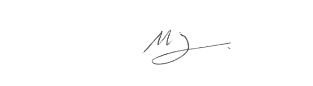 Megan Cleary